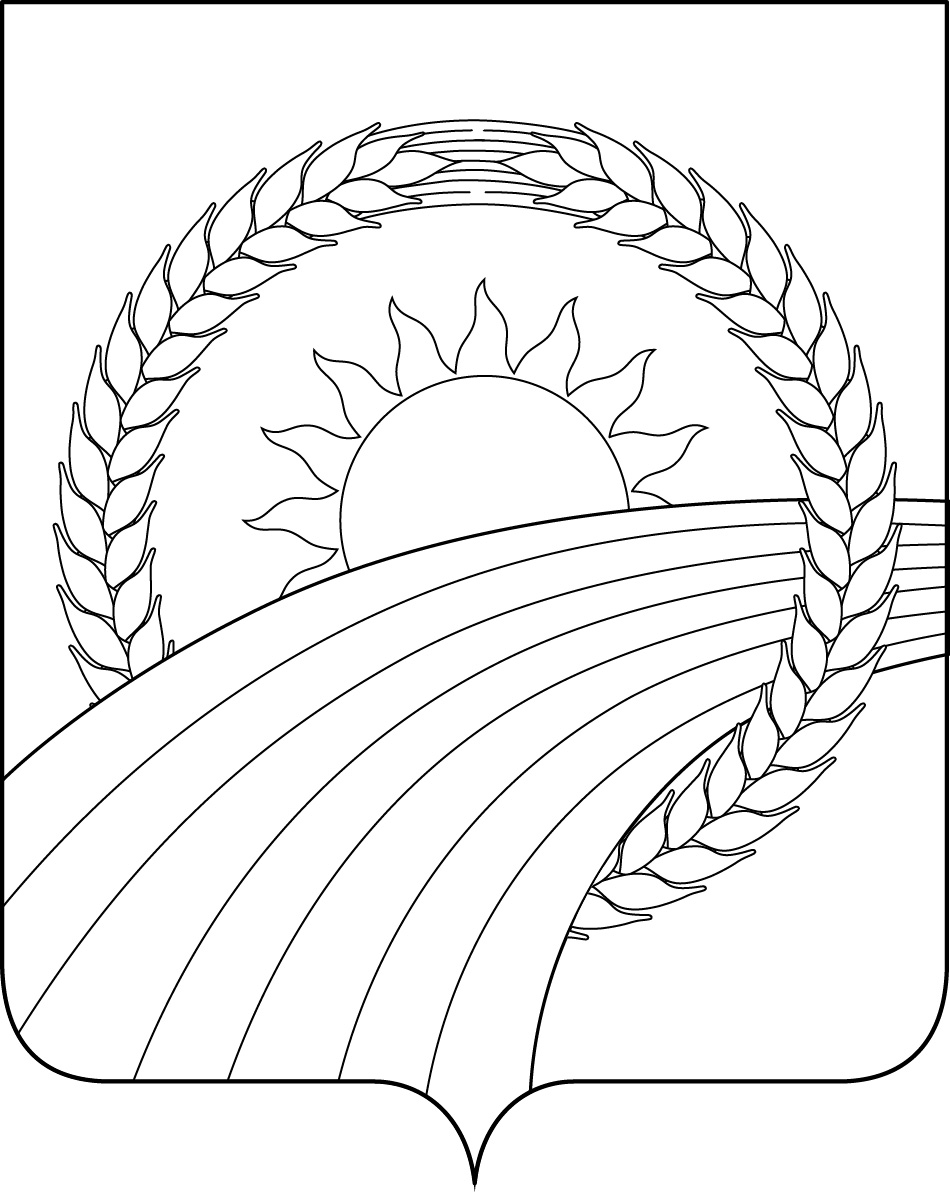 АДМИНИСТРАЦИЯ НЕЗАЙМАНОВСКОГО СЕЛЬСКОГО ПОСЕЛЕНИЯ ТИМАШЕВСКОГО РАЙОНАП О С Т А Н О В Л Е Н И Еот 15.12.2020						                                                             № 64хутор НезаймановскийОб установлении Порядка применения  бюджетной классификации Российской Федерации в части, относящейся к  бюджету Незаймановского сельского поселения Тимашевского районаВ соответствии со статьями 9, 20, 21, 23 Бюджетного кодекса Российской Федерации и в целях установления, детализации и определения порядка применения бюджетной классификации Российской Федерации в части, относящейся к местному бюджету п о с т а н о в л я ю :1. Утвердить Порядок применения целевых статей в части относящейся к местному бюджету (прилагается).2. Установить, что перечень и коды целевых статей бюджета муниципального образования, финансовое обеспечение которого осуществляется за счет иных межбюджетных трансфертов, имеющих целевое назначение, определяются в порядке, согласно приложению к настоящему постановлению.3. Постановление администрации Незаймановского сельского поселения Тимашевского района от 20 августа 2019 года № 70 «Об установлении порядка применения бюджетной классификации Российской Федерации в части, относящийся к бюджету Новоленинского сельского поселения Тимашевского района» считать утратившим силу.4. Контроль за исполнением настоящего постановления и обеспечением своевременного внесения в него соответствующих изменений возложить на ведущего специалиста администрации Незаймановского сельского поселения Тимашевского района С.В. Игольникову.5. Постановление вступает в силу с момента подписания.Глава Незаймановского сельского поселения Тимашевского района				                                       В.А. ШтангейПриложение УТВЕРЖДЕНЫпостановлением администрацииНезаймановского сельского поселенияТимашевского районаот ________№  _____Правила применения целевых статей расходов местного бюджета 1. Общие положенияНастоящие Правила:- утверждают единую структуру кода целевой статьи для отражения направления бюджетных ассигнований на реализацию муниципальных программ и непрограммных направлений деятельности бюджета Незаймановского сельского поселения Тимашевского района (далее- местный бюджет);- устанавливают порядок применения целевых статей классификации расходов местного бюджета, финансовое обеспечение которого осуществляется за счет иных межбюджетных трансфертов, имеющих целевое назначение, из районного бюджета.Целевые статьи классификации расходов местного бюджета обеспечивают привязку бюджетных ассигнований местного бюджета к муниципальным программам, их подпрограммам и (или) непрограммным направлениям деятельности  органов местного самоуправления Тимашевского района и (или) к расходным обязательствам, подлежащим исполнению за счет средств местного бюджета.Структура кода целевой статьи расходов местного бюджета включает следующие составные части (таблица 1):Таблица 1Структура кода целевой статьи расходов представлена в виде четырех составных частей:код программного (непрограммного) направления расходов (8-9 разряды кода классификации расходов бюджетов), предназначенный для кодирования муниципальных программ Незаймановского сельского поселения, непрограммных направлений деятельности органов местного самоуправления;10 разряд кода классификации расходов бюджета, предназначенный для кодирования подпрограмм муниципальных программ Незаймановского сельского поселения, расходов детализирующих непрограммные направления деятельности органов местного самоуправления;код основного мероприятия (11-12 разряды кода классификации расходов бюджетов), предназначенный для кодирования основных мероприятий подпрограмм муниципальных программ Незаймановского сельского поселения Тимашевского района;код направления расходов (13-17 разряды кода классификации расходов бюджетов), предназначенный для кодирования направлений расходования средств, конкретизирующих (при необходимости) отдельные мероприятия.Наименования целевых статей местного бюджета устанавливаются ведущим специалистом администрации Незаймановского сельского поселения и характеризуют направление бюджетных ассигнований на реализацию:Муниципальных программ Незаймановского сельского поселения Тимашевского района и непрограммных направлений деятельности;Подпрограмм (мероприятие) Незаймановского сельского поселения Тимашевского района, подпрограмм  непрограммных направлений деятельности;направлений расходов.Правила применения целевых статей расходов местного бюджета установлены в разделе №3 настоящих Правил.Перечень универсальных направлений расходов, которые могут применяться в различных целевых статьях, установлен разделом №2. "Универсальные направления расходов, увязываемые с целевыми статьями программ Незаймановского сельского поселения Тимашевского района, непрограммными направлениями расходов местного бюджета". Увязка универсальных направлений расходов с основным мероприятием подпрограммы муниципальной программы устанавливается по следующей структуре кода целевой статьи:Увязка универсальных направлений расходов с непрограммными направлениями  деятельности органов местного самоуправления Незаймановского сельского поселения Тимашевского района  по следующей структуре кода целевой статьи:Расходы местного бюджета на финансовое обеспечение выполнения функций органа местного самоуправления Незаймановского сельского поселения, и находящихся в его ведении муниципальных учреждений подлежат отражению по соответствующим целевым статьям, содержащим соответствующие направления расходов:0019 "Расходы на обеспечение функций органов местного самоуправлений";0059 "Расходы на обеспечение деятельности (оказание услуг) муниципальных учреждений".2. Порядок отражения расходов местного бюджета, финансовое обеспечение которого осуществляется за счет субсидий, субвенций иных межбюджетных трансфертов, имеющих целевое назначение1. В настоящем разделе установлен порядок установления в 11–14 разрядах кода целевых статей расходов бюджетов  (далее – кода направления расходов бюджета):1) по отражению расходов местного бюджета, направленных на:- выполнение условий софинансирования расходных обязательств, финансовое обеспечение которого осуществляется из краевого бюджета;- на финансовое обеспечение дополнительных расходов, необходимых для полного исполнения  расходных обязательств бюджета Незаймановского сельского поселения Тимашевского района;- по предоставлению межбюджетных трансфертов местному бюджету из краевого бюджета, в том числе на реализацию расходов, указанных в настоящем подпункте. 2. В рамках направлений расходов, отражающих расходы местного бюджета на предоставление субсидий, субвенций, иных межбюджетных трансфертов, имеющих целевое назначение, предоставляемых из краевого  и районного бюджета (далее – целевые межбюджетные трансферты), определен порядок отражения расходов соответствующих бюджетов, источником финансового обеспечения которых являются указанные целевые межбюджетные трансферты, обязательный для применения в соответствующих бюджетах.3. Коды направления расходов бюджета 3001 - 3999 и 5001 - 5999 (коды) используются исключительно для отражения расходов в соответствии с Указаниями о порядке применения бюджетной классификации Российской Федерации, утвержденными приказом Министерства финансов Российской Федерации от 01.07.2013года № 65н.4. Порядок установления кодов направления расходов 6001 – 6999.4.1. Коды направления расходов бюджета 6001 - 6499 используются исключительно для отражения расходов в соответствии с Правилами применения статей расходов краевого бюджета, утвержденного приказом министерства финансов Краснодарского края.Коды направления расходов бюджета 6001 - 6499 используются для отражения расходов  местного бюджета, источником финансового обеспечения которых являются целевые межбюджетные трансферты, указанные в пункте 4.1 настоящего раздела, и должны быть идентичны коду соответствующих направлений расходов краевого бюджета, по которым отражаются расходы краевого бюджета на предоставление вышеуказанных межбюджетных трансфертов. При этом наименование указанного направления расходов местного бюджета, (наименование целевой статьи, содержащей соответствующее направление расходов бюджета) не включает указание на наименование межбюджетного трансферта, являющегося источником финансового обеспечения расходов местного бюджета (субсидия, субвенция). 4.2. Коды направления расходов бюджета 6501 – 6999 используются исключительно для отражения расходов местного бюджета, направленных на выполнение условий софинансирования расходных обязательств, финансовое обеспечение которых частично осуществляется из краевого бюджета, а также для отражения дополнительных расходов, принятых в целях исполнения переданных полномочий Краснодарского края сверх объёмов субвенций из краевого бюджета (далее - дополнительные расходы к расходам указанным в пятом абзаце пункта 4.1 настоящего раздела).По кодам направлений расходов местного бюджета 65ХХ, 66ХХ, 67ХХ, 68ХХ, 69ХХ отражаются дополнительные расходы местного бюджета к расходам районного бюджета, указанным в третьем абзаце пункта 4.1 настоящего раздела, и отраженным в местном бюджете по кодам направлений расходов местного бюджета 60ХХ, 61ХХ, 62ХХ, 63ХХ, 64ХХ.При этом коды направлений расходов 65ХХ – 69ХХ, указанные в 13 - 14 разрядах кода расходов бюджетов, и их наименование должны быть идентичны соответствующим значениям и наименованиям (с учетом требования пункта 4.1) кодов направлений местного бюджета 60ХХ – 64ХХ.5. Порядок установления кодов направления расходов бюджетов 7001 – 7999.5.1. Коды направления расходов бюджета 7001 - 7999 используются для отражения расходов в местном бюджете:5.1.1. Целевых межбюджетных трансфертов на финансовое обеспечение дополнительных расходов местного бюджета на исполнение расходных обязательств Краснодарского края, принятых в целях исполнения переданных полномочий Российской Федерации сверх объёмов субвенций из федерального бюджета и направленных в форме субвенций в районный бюджет (софинансирование расходных обязательств). 5.1.2. Расходы местного бюджета, указанные в настоящем пункте, осуществляются по кодам направлений расходов местного бюджета идентичным коду соответствующих направлений расходов краевого бюджета, по которым отражаются расходы краевого бюджета на предоставление межбюджетных трансфертов, указанных в пункте 5.1.1. настоящего раздела. При этом наименование указанного направления расходов местного бюджета, (наименование целевой статьи, содержащей соответствующее направление расходов бюджета) не включает указание на наименование краевого трансферта, являющегося источником финансового обеспечения расходов соответствующего бюджета. 6. Порядок установления кодов направления расходов бюджетов 8001 – 8999.Коды направления расходов бюджета 8001 - 8999 используются исключительно для отражения расходов  местного бюджета, направленных на выполнение условий софинансирования расходных обязательств, финансовое обеспечение которых частично осуществляется за счёт средств федерального бюджета, а так же для отражения дополнительных расходов, принятых в целях исполнения переданных полномочий Российской Федерации сверх объёмов субвенций из федерального бюджета.Расходы местного бюджета, осуществляемые по кодам направлений расходов бюджета идентичным коду соответствующих направлений расходов федерального бюджета, по которым отражаются расходы федерального бюджета на предоставление межбюджетных трансфертов, указанным в пункте 3 настоящего раздела. При этом наименование указанного направления расходов местного бюджета, (наименование целевой статьи, содержащей соответствующее направление расходов бюджета) не включает указание на наименование федерального трансферта, являющегося источником финансового обеспечения расходов соответствующего бюджета. 7. Отражение расходов местного бюджета поселения, осуществляемых за счет остатков целевых иных межбюджетных трансфертов из районного бюджета прошлых лет, производится в следующем порядке:при сохранении у муниципального района расходных обязательств по предоставлению иных межбюджетных трансфертов на указанные цели - по соответствующим направлениям расходов, приведенным в пунктах  №3.3 ; №3.5. настоящего раздела;при отсутствии у муниципального района расходных обязательств по предоставлению целевых иных межбюджетных трансфертов на указанные цели - по направлению расходов 9997 "Прочие мероприятия, осуществляемые за счет межбюджетных трансфертов прошлых лет из районного бюджета".3. Перечень и правила применения целевых статей классификации расходов для отражения  расходов местного бюджета3.1. Муниципальные программы Незаймановского сельского поселения Тимашевского района01 0 00  00000 Муниципальная программа Незаймановского сельского поселения Тимашевского района "Управление муниципальным имуществом"По данной целевой статье отражаются расходы местного бюджета на реализацию муниципальной программы «Управление муниципальным имуществом», разработанной в соответствии с Перечнем муниципальных программ Незаймановского сельского поселения О внесении изменений в постановление администрации Незаймановского сельского поселения Тимашевского района от 07 сентября 2020 года №35 «Об утверждении Перечня муниципальных программ Незаймановского сельского поселения Тимашевского района»01 1 00 00000 Отдельные мероприятия муниципальной программы Незаймановского сельского поселения Тимашевского района "Управление муниципальным имуществом "01 1 01 00000 Мероприятия в рамках управления муниципальным имуществом02 0 00  00000 Муниципальная программа «Обеспечение безопасности жизнедеятельности населения Незаймановского сельского поселения Тимашевского района»            По данной целевой статье отражаются расходы местного бюджета на реализацию муниципальной программы Незаймановского сельского поселения «Обеспечение безопасности жизнедеятельности населения Незаймановского сельского поселения Тимашевского района», разработанной в соответствии с Перечнем муниципальных программ Незаймановского сельского поселения Тимашевского района, осуществляемых по следующим основным мероприятиям:02 1 00 00000 Отдельные мероприятия муниципальной программы "Обеспечение безопасности жизнидеятельности населения Незаймановского сельского поселения Тимашевского района"02 1 01 00000 «Предупреждение и ликвидация последствий чрезвычайных ситуаций и стихийных бедствий»;02 1 02 00000 «Информационное  обеспечение  противопожарной пропаганды и профилактика в области противопожарной безопасности»03 0 00 00000 Муниципальная программа Незаймановского сельского поселения Тимашевского района "Развитие дорожного хозяйства и  транспортной системы"         По данной целевой статье отражаются расходы местного бюджета на реализацию муниципальной программы Незаймановского сельского поселения «Развитие дорожного хозяйства и транспортной системы» разработанной в соответствии с  Перечнем муниципальных программ Незаймановского сельского поселения Тимашевского района, осуществляемые по следующим основным мероприятиям:03 1 00 00000 Отдельные мероприятия муниципальной программы Незаймановского сельского поселения Тимашевского района "Развитие дорожного хозяйства и транспортной системы"03 1 01 00000 «Развитие дорожной инфраструктуры».03 1 02 00000 «Содержание автомобильных дорог»03 1 03 00000 «Обеспечение безопасности дорожного движения»04 0 00 00000 Муниципальная программа  Незаймановского сельского  поселения Тимашевского района «О содействии развитию субъектов малого и среднего предпринимательства в Незаймановском сельском поселении  Тимашевского района»         По данной целевой статье отражаются расходы местного бюджета на реализацию муниципальной программы Незаймановского сельского поселения «О содействии развитию субъектов малого и среднего предпринимательства в Незаймановском сельском поселении  Тимашевского района» разработанной в соответствии с Перечнем муниципальных программ Незаймановского сельского поселения Тимашевского района, осуществляемые по следующим основным мероприятиям:04 1 00 00000 Отдельные мероприятия муниципальной программы Незаймановского сельского  поселения Тимашевского района «О содействии развитию субъектов малого и среднего предпринимательства в Незаймановском сельском поселении  Тимашевского района04 1 01 00000 «Информационная, правовая, консультационная поддержка малого и среднего предпринимательства»;05 0 00 00000  Муниципальная программа Незаймановского сельского поселения "Развитие жилищно-коммунального хозяйства и повышение энергетической эффективности"         По данной целевой статье отражаются расходы местного бюджета на реализацию муниципальной программы Незаймановского сельского поселения «Развитие жилищно-коммунального хозяйства и повышение энергетической эффективности» разработанной в соответствии с  Перечнем муниципальных программ Незаймановского сельского поселения Тимашевского района, осуществляемые по следующим основным мероприятиям:05 1 00 00000 Отдельные мероприятия муниципальной программы Незаймановского сельского поселения "Развитие жилищно-коммунального хозяйства и повышение энергетической эффективности";05 1 01 00000 «Мероприятия по ремонту теплоэнергетического оборудования»;05 1 02 00000 «Водоснабжение и водоотведение в Незаймановском сельском поселении Тимашевского района»;06 0 00 00000  Муниципальная программа Незаймановского сельского поселения Тимашевского района "Благоустройство территории Незаймановского сельского поселения Тимашевского района"          По данной целевой статье отражаются расходы местного бюджета на реализацию муниципальной программы Незаймановского сельского поселения «Благоустройство территории Незаймановского сельского поселения Тимашевского района» разработанной в соответствии с  Перечнем муниципальных программ Незаймановского сельского поселения Тимашевского района, осуществляемые по следующим основным мероприятиям:06 1 00 00000 Отдельные мероприятия муниципальной программы Незаймановского сельского поселения Тимашевского района "Благоустройство территории Незаймановского сельского поселения Тимашевского района" 06 1 01 00000 «Мероприятия по уличному освещению».06 1 02 00000 «Благоустройство поселения»07 0 00 00000 Муниципальная программа Незаймановского сельского поселения  "Развитие молодежной политики на территории Незаймановского сельского поселения Тимашевского района"        По данной целевой статье отражаются расходы местного бюджета на реализацию муниципальной программы Незаймановского сельского поселения «Развитие молодежи и спорта в Незаймановском сельском поселении Тимашевского района» разработанной в соответствии с  Перечнем муниципальных программ Незаймановского сельского поселения Тимашевского района, осуществляемые по следующим основным мероприятиям:07 1 00 00000 Отдельные мероприятия муниципальной программы Незаймановского сельского поселения  "Развитие молодежной политики на территории Незаймановского сельского поселения Тимашевского района"07 1 01 00000 «Организация и проведение культурных программ, мероприятий и трудового воспитания молодежи сельского поселения».08 0 00 00000  Муниципальная программа  "Развитие культуры в Незаймановском сельском поселении Тимашевского района"         По данной целевой статье отражаются расходы местного бюджета на реализацию муниципальной программы Незаймановского сельского поселения «Развитие культуры в Незаймановском сельском поселении Тимашевского района», разработанной в соответствии с  Перечнем муниципальных программ Незаймановского сельского поселения Тимашевского района, осуществляемые по следующим основным мероприятиям:08 1 00 00000  Отдельные мероприятия муниципальной программы "Развитие культуры в Незаймановском сельском поселении Тимашевского района";08 1 01 00000 «Комплектование и обеспечение сохранности библиотечных фондов»;08 1 02 00000 «Обеспечение деятельности учреждений культуры по предоставлению муниципальных услуг»;09 0 00 00000  Муниципальная программа  "Развитие физической культуры и спорта Незаймановского сельского поселения Тимашевского района"        По данной целевой статье отражаются расходы местного бюджета на реализацию муниципальной программы Незаймановского сельского поселения «Развитие физической культуры и спорта Незаймановского сельского поселения Тимашевского района» разработанной в соответствии с  Перечнем муниципальных программ Незаймановского сельского поселения Тимашевского района, осуществляемые по следующим основным мероприятиям:09 1 00 00000 Отдельные мероприятия муниципальной программы  "Развитие физической культуры и спорта Незаймановского сельского поселения Тимашевского района";09 1 01 00000 «Организация спортивных мероприятий»;10 0 00 00000 Муниципальная программа "Информационное обеспечение населения Незаймановского сельского поселения Тимашевского района»По данной целевой статье отражаются расходы местного бюджета на реализацию муниципальной программы Незаймановского сельского поселения «Информационное обеспечение населения Незаймановского сельского поселения Тимашевского района» разработанной в соответствии с  Перечнем муниципальных программ Незаймановского сельского поселения Тимашевского района, осуществляемые по следующим основным мероприятиям:10 1 00 00000 Отдельные мероприятия муниципальной программы "Информационное обеспечение населения Незаймановского сельского поселения Тимашевского района"10 1 01 00000  Опубликование информационных материалов в периодических печатных изданиях, средствах массовых информаций10 1 02 00000 Развитие, сопровождение и поддержка информационно-телекоммуникационной инфраструктуры органов местного самоуправления11 1 00 00000 Муниципальная программа "Формирование современной городской среды Незаймановского сельского поселения Тимашевского района на 2019-2022 годы"По данной целевой статье отражаются расходы местного бюджета на реализацию муниципальной программы Незаймановского сельского поселения «Формирование современной городской среды Незаймановского сельского поселения Тимашевского района на 2019-2022 годы» разработанной в соответствии с  Перечнем муниципальных программ Незаймановского сельского поселения Тимашевского района, осуществляемые по следующим основным мероприятиям:11 1 01 00000 Отдельные мероприятия муниципальной программы  "Формирование современной городской среды Незаймановского сельского поселения Тимашевского районана 2019-2022 годы"3.2.Целевые статьи непрограммного направления расходов местного бюджета3.2.1. Обеспечение деятельности высшего должностного лица муниципального образования50 0 00 00000  Обеспечение деятельности высшего должностного лица Незаймановского сельского поселения                 50 1 00 00000 Высшее должностное лицо (глава) Незаймановского сельского поселения. По данной целевой статье отражаются расходы местного бюджета на оплату труда, с учетом начислений и социальных выплат главе Незаймановского сельского поселения.  3.2.2. Обеспечение деятельности представительного органа местного самоуправления51 0 00 00000  Обеспечение деятельности Совета Незаймановского сельского поселения Тимашевского районаЦелевые статьи непрограммного направления расходов местного бюджета включают:51 1 00 00000 Обеспечение функционирования Совета Незаймановского сельского поселения По данной целевой статье отражаются расходы местного бюджета на обеспечение функционирования Совета Незаймановского сельского поселения.51 2 00 00000  Обеспечение выполнения функций в области финансового надзора. По данной целевой статье отражаются расходы местного бюджета на реализацию полномочий поселения по осуществлению внешнего муниципального контроля.					3.2.3.  Обеспечение деятельности администрацииНезаймановского сельского поселения Тимашевского района52 0 00 00000  Обеспечение деятельности администраци Незаймановского сельского поселенияЦелевые статьи непрограммного направления расходов местного бюджета включают:52 1 00 00000  Обеспечение функционирования администрации Незаймановского сельского поселения Тимашевского района. По данной целевой статье отражаются расходы местного бюджета на обеспечение функционирования администрации Незаймановского сельского поселения.52 2 00 00000  Обеспечение функционирования административной комиссии.         По данной целевой статье отражаются расходы на обеспечение  исполнения государственных полномочий Краснодарского края по образованию и организации деятельности административных комиссий.52 3 00 00000 Обеспечение выполнения функций в области финансового надзора. По данной целевой статье отражаются расходы местного бюджета на реализацию полномочий поселения по осуществлению внутреннего контроля муниципального контроля.52 4 00 00000  Финансовое обеспечение непредвиденных расходов. По данной целевой статье отражаются расходы местного бюджета на обеспечение непредвиденных расходов  за счет средств резервного фонда администрации Незаймановского сельского поселения. 52 5  00 00000 Обеспечение деятельности подведомственных учреждений52 6 00 00000 Финансовое обеспечение проведения  выборов в Незаймановском сельском поселении         По данной целевой статье отражаются расходы местного бюджета на финансовое обеспечение проведения выборов в Незаймановском сельском поселении  район по соответствующему направлению расходов, в том числе:- 10030 Расходы на проведение выборов в Незаймановском сельском поселении Тимашевского района.3.2.4. Реализация государственных полномочий56 0 00 00000 Обеспечение деятельности подведомственных учреждений56 1 00 00000 По данной целевой статье отражаются расходы местного бюджета на осуществление первичного воинского учета на территориях, где отсутствуют воинские комиссариаты по соответствующим направлениям расходов.4.Направления расходов, предназначенные для отражения расходов бюджета Незаймановского сельского поселения Тимашевского района.-10030 Проведение технической инвентаризации объектов недвижимости;-10130 Мероприятия по содержанию, капитальному (текущему) ремонту муниципального имущества;-10140 Прочие обязательства муниципального образования;-10080 Мероприятия по предупреждению и ликвидации последствий чрезвычайных ситуаций и стихийных бедствий;-10100 Мероприятия по обеспечению первичных мер пожарной безопасности в границах населенных пунктов поселения;-10130Капитальный ремонт и ремонт автомобильных дорог местного значения, включая проектно-изыскательские работы;-10160 Обустройство автомобильных дорог местного значения в целях повышения безопасности дорожного движения;-S2440 Софинансирование расходных обязательств по капитальному ремонту и ремонту автомобильных дорог общего пользования местного значения;-10190 Обеспечение безопасности дорожного движения;-10150 Мероприятия по  поддержка малого и среднего предпринимательства;-10260 Финансовое обеспечение по ремонту теплоэнергетического оборудования;-10270 Мероприятия по ремонту систем водоснабжения и водоотведения в поселении;-10280 Организация и ремонт объектов уличного освещения населенных пунктов поселения;-10310 Содержание и ремонт объектов благоустройства и мест общего пользования;-10310 Мероприятие по формирования общественных и дворовых территорий;-10330 Организация временного трудоустройства несовершеннолетних и работы дворовых площадок, покупка призов для поощрения участников мероприятий;-81440 Мероприятия по комплектование книжных фондов библиотек поселения;-S0050 Дополнительная помощь местным бюджетам для решения социально значимых вопросов местного бюджета;-00590 Предоставление субсидий муниципальным бюджетным учреждениям, подведомственным администрации Незаймановского сельского поселения на обеспечение деятельности;-10340 Мероприятия в области физической культуры и спорта;-10350 Оплата услуг периодической печати;-00190 Расходы на обеспечение функций органов местного самоуправления;-20010 Иные межбюджетные трансферты на реализацию полномочий поселения по осуществлению внешнего муниципального финансового контроля;-20020 Иные межбюджетные трансферты на реализацию полномочий поселения по осуществлению внутреннего муниципального финансового контроля;-60190 Осуществление отдельных государственных полномочий по образованию и организации деятельности административных комиссий;-20590 Резервные фонды администрации Незаймановского сельского поселения Тимашевского района;-10300 Расходы на проведение выборов в Незаймановском сельском поселении Тимашевского района;-00590 Расходы на обеспечение деятельности (оказание услуг) муниципальных учреждений;-51180 Осуществление первичного воинского учета на территориях, где отсутствуют воинские комиссариаты;Ведущий специалист администрацииНезаймановского сельского поселения         Тимашевского района                                                                 С.В. ИгольниковаЦелевая статьяЦелевая статьяЦелевая статьяЦелевая статьяЦелевая статьяЦелевая статьяЦелевая статьяЦелевая статьяЦелевая статьяЦелевая статьяПрограммная целевая статьяПрограммная целевая статьяПрограммная целевая статьяПрограммная целевая статьяПрограммная целевая статьяНаправление расходовНаправление расходовНаправление расходовНаправление расходовНаправление расходовПрограммное (непрограммное) направление расходовПрограммное (непрограммное) направление расходовПодпрог-рамма (непрограммное на-правление деятельности крае-вая адрес-ная про-грамма)Основное мероприятие (ВЦП)Основное мероприятие (ВЦП)Направление расходовНаправление расходовНаправление расходовНаправление расходовНаправление расходов891011121314151617ХХ  0 00  00000Муниципальная программа Незаймановского сельского поселения Тимашевского района;ХХ Х  00 00000Подпрограмма муниципальной программы Незаймановского сельского поселения Тимашевского района;ХХ Х ХХ 00000Основное мероприятие подпрограммы муниципальной программы Незаймановского сельского поселения Тимашевского района, ведомственная целевая программа;XX X XX XXXXXНаправление расходов на реализацию основного мероприятия подпрограммы муниципальной программы Незаймановского сельского поселения Тимашевского района, ведомственной целевой программы5Х  0 00 00000Непрограммное направление деятельности;5Х Х  00 00000Непрограммное направления расходов (включая ведомственные целевые программы);5Х Х 00 XХХХХНаправления реализации непрограммных расходов;6Х  0  00 00000Непрограммное направление деятельности;6Х Х 00   00000Непрограммное направление расходов (включая ведомственные целевые программы);6Х Х 00 XХХХХНаправления реализации непрограммных расходов;7Х  0  00 00000Непрограммное направление деятельности;7Х Х  00 00000Непрограммное направление расходов (включая ведомственные целевые программы);7Х Х 00 XХХХХНаправления реализации непрограммных расходов;